Temaopgave 4: DifferentialregningFormål: I denne opgave skal I redegøre for, hvordan man ud fra forskriften fra en funktion kan beskrive funktionen. I skal bevise udvalgte matematiske sætninger, der er relevante i denne sammenhæng.Teori og metode: I opgaven skal I redegøre for differentialregning og monotoniforhold.Følgende beviser skal med i opgaven: Differentiation af relevante funktioner ved tretrinsreglen. (Der skal være maksimalt tre beviser med)Eksempelvis: f(x) = a,  f(x) = a·x, f(x) = a·x2 og f(x) = a·x–1 ved tretrinsreglen Resultater og diskussion: I skal hver vælge to funktioner og lave en monotoniundersøgelse af en udvalgt kombination (hver) af disse funktionerDerved kan I diskutere differentialregning og monotoniforhold.Til slut skal I sammen lave en opgave med optimering, som et eksempel på anvendelse af differentialregning.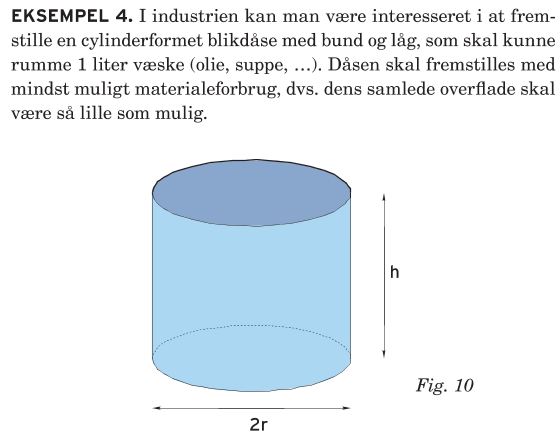 Aflevering:Rapporten skal afleveres som grupperapport i grupperne.Det er vigtigt at I bevarer rapporten alle sammen. I kan komme til mundtlig eksamen i den – enten som et selvstændigt spørgsmål eller som eksempel på anvendelse i de øvrige mundtlige spørgsmål i. 